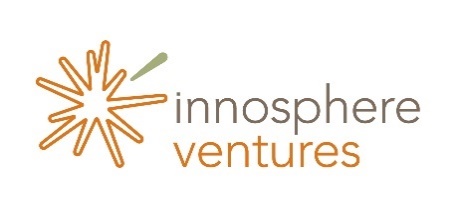 Request for Qualifications Professional Services to support the development of a U.S. Economic Development Administration Build Back Better Phase II ProposalThis request for qualifications (RFQ) for the Colorado Coalition’s Build Back Better Grant Submission – Phase II.Innosphere VenturesAttn. Mike Freeman, CEOEmail: mike@innosphereventures.org 320 East Vine Drive, Suite 101Fort Collins, CO 80524(970) 818-7736This document comprises the following sections:Proposals should provide the following:Firm history and overviewOverview of the team being proposed for this project and their CV’sOverview of the expertise in the proposed project support requirementsThe identification of 4-5 projects the firm has completed that are similarReferences for the similar projects identified in #4The hourly rates for team members or proposed project budgetInnosphere Ventures is seeking firms with expertise to support the two major projects.  Innosphere Ventures is planning to hire more than one firm to support this project.  We are seeking all proposals to ~20 pages or less, not including project team CVs or resumes.Section I: Section II:Section III:Innosphere Ventures information
Project description and timelineEvaluation criteria and instructionsSection IV:Section V:Qualifications and experienceTerms and conditionsSection I: Innosphere Ventures informationCompany informationCompany informationCompany informationCompany informationInnosphere VenturesInnosphere VenturesColorado Coalition, Build Back Better Grant Submission – Phase IIColorado Coalition, Build Back Better Grant Submission – Phase IIColorado Coalition, Build Back Better Grant Submission – Phase IIRFQ date issued: December 22, 2021RFQ date issued: December 22, 2021RFQ date issued: December 22, 2021Response deadline: Thursday, January 13th.Response deadline: Thursday, January 13th.Response deadline: Thursday, January 13th.Company descriptionInnosphere Ventures is a 501 c3 science and technology incubator located in Colorado.  Innosphere is 23 years old and supports science and technology related company growth and job creation in Colorado.Innosphere Ventures is leading a Colorado initiative to dramatically grow the biosciences and cleantech industry clusters, promote equitable growth, and create a nationally significant region for economic advancement in our two target cluster areas.Innosphere Ventures is a 501 c3 science and technology incubator located in Colorado.  Innosphere is 23 years old and supports science and technology related company growth and job creation in Colorado.Innosphere Ventures is leading a Colorado initiative to dramatically grow the biosciences and cleantech industry clusters, promote equitable growth, and create a nationally significant region for economic advancement in our two target cluster areas.Innosphere Ventures is a 501 c3 science and technology incubator located in Colorado.  Innosphere is 23 years old and supports science and technology related company growth and job creation in Colorado.Innosphere Ventures is leading a Colorado initiative to dramatically grow the biosciences and cleantech industry clusters, promote equitable growth, and create a nationally significant region for economic advancement in our two target cluster areas.Innosphere Ventures is a 501 c3 science and technology incubator located in Colorado.  Innosphere is 23 years old and supports science and technology related company growth and job creation in Colorado.Innosphere Ventures is leading a Colorado initiative to dramatically grow the biosciences and cleantech industry clusters, promote equitable growth, and create a nationally significant region for economic advancement in our two target cluster areas.Innosphere Ventures is a 501 c3 science and technology incubator located in Colorado.  Innosphere is 23 years old and supports science and technology related company growth and job creation in Colorado.Innosphere Ventures is leading a Colorado initiative to dramatically grow the biosciences and cleantech industry clusters, promote equitable growth, and create a nationally significant region for economic advancement in our two target cluster areas.Contact informationContact informationContact informationProject lead namePhoneEmailMike Freeman(970) 818-7736mike@innosphereventures.orgSection II: Project descriptionProject informationProject informationProject description:The Colorado Coalition's vision is to create innovation at scale. We will leverage our nationally recognized innovation assets to build a world-class ecosystem for our region's R&D-intensive growth cluster in science & engineering-focused industries. Our growth cluster will be a leader in creating equitable change across Colorado's 9 county Front Range. Goals of the Colorado Coalition:Build a cluster that develops cutting-edge research and foundational capabilities for job growth in several interrelated industries, including increasing workforce diversity to 25%.Develop specialized facilities and resources that bring next-generation industries to reality, providing opportunities for interrelated sectors to grow inclusively. Focus on the science & engineering intensive bioscience and cleantech industries to create Colorado differentiation, U.S. competitiveness, and jobs in more resilient industries.Achieve the faster delivery of bold innovations by integrating Prosper CO's programs to bring more diversity, equity, and inclusion to our region.PROJECT GOALS:Project One: Scale DEI impact in Colorado, Lead: Prosper CO/Denver Chamber of Commerce; support Innosphere Ventures	Equity Initiative. Scale the existing Prosper CO strategies to recruit, retain and promote more people of color across the cluster and connect more BIPOC procurement opportunities for EDA related and non-EDA related procurement.Innosphere Ventures is seeking outside expertise and project support sought regarding economic development – cluster building strategies integrating diversity, equity and inclusion (DEI).  Seeking support regarding successful DEI strategy development, the creation of realistic and measurable DEI outcomes, generating economic metrics that demonstrate achieving DEI objectives, and implementation of DEI strategies.  The successful consultant should demonstrate their success in working with communities and achieving DEI related impacts.Project Two: Specialized Cluster Support, Lead: Innosphere Ventures, Colorado Biosciences Association, Colorado Cleantech Industries AssociationInnosphere Ventures is seeking outside expertise and project support to achieve the goal of expanding Colorado’s startup & scaleup support for the biosciences and cleantech industries or clusters. We are seeking to extend early support for all inventors at research universities and federal labs, expand product support, and improve industry access. We will invest in entrepreneurial training for a more diverse current and future workforce.Innosphere Ventures is seeking support to further its strategy building economic clusters, evaluate the feasibility of implementing innovation districts in three regions of Colorado, the collection of economic data in our target clusters, forecasting economic growth in these clusters, creating and executing economic cluster strategies, and general economic development – technology based economic development.  Innosphere Ventures is seeking real estate pro-forma modelling expertise and IMPLAN or similar economic/employment forecasting related to the construction of up to six construction projects.RFQ timelineRFQ Issued: December 21, 2021Responses due:  Thursday, January 13th by 5:00 pm Mountain Central Time | Or please contact Innosphere for an extension.Final selection: January 21st, 2022Section III: Evaluation criteria and instructionsEvaluation criteriaEvaluation criteriaEvaluation criteriaTeam of experience for this projectExperience with the type of project specified in the RFQProven capacity to deliver the project requirements on time and on budgetCustomer references Result from team interviewsDelivery and submission instructionsProposal should be submitted in PDF format via email to mike@innospehreventures.org, and emily@innosphereventures.org by Thursday, January 13th, 2022 by 5 p.m. Mountain Standard Time.Section III: Qualifications and experienceQualificationsQualificationsDescribe company background[Leave blank for vendor to provide company history and background]Key personnel and backgrounds and relevant project experience[Leave blank for vendor to provide key personnel to be involved in your project]ExperienceExperienceDescribe your approach to Project one or Two or both[Leave blank for vendor to detail their management approach]Previous work samples[Leave blank for vendor to provide links to examples of previous work]List three previous customers with similar use cases[Leave blank for vendor to provide customer information]Provide contact information for customer references  [Leave blank for vendor to provide references]Section V: Terms and conditionsSelection informationSelection informationLegal requirementsInnosphere Ventures is the contracting agency.  Funding for this project comes from a grant from the U.S. Economic Development Administration.  Innosphere Ventures will bill the US EDA periodically for work completed and payment to vendors will be contingent on grant fund availability.Innosphere Ventures is the contracting agency.  Funding for this project comes from a grant from the U.S. Economic Development Administration.  Innosphere Ventures will bill the US EDA periodically for work completed and payment to vendors will be contingent on grant fund availability.Innosphere Ventures is the contracting agency.  Funding for this project comes from a grant from the U.S. Economic Development Administration.  Innosphere Ventures will bill the US EDA periodically for work completed and payment to vendors will be contingent on grant fund availability.Terms and conditionsTo be negotiated at contract closing.To be negotiated at contract closing.To be negotiated at contract closing.